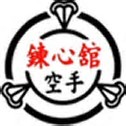 KUTSU Shorinji-ryu Renshinkan salikisoihinAika: 11.3.2023. ILMOITTAUTUMINEN 27.2.2023 MENNESSÄPaikka: Renshinkan HQ, Sopenkorvenkatu, LahtiAikataulu: Ilmoittautuminen 9.30 – 10.30. Kisat alkavat 11.00Hinnat: Kata tai kumite á 15 euroa, molemmat 20 euroa.Sarjat ilmoittautumislomakkeessa. Järjestäjä pidättää oikeuden sarjamuutoksiin ilmoittautumisten perusteella.